ПОЯСНИТЕЛЬНАЯ ЗАПИСКА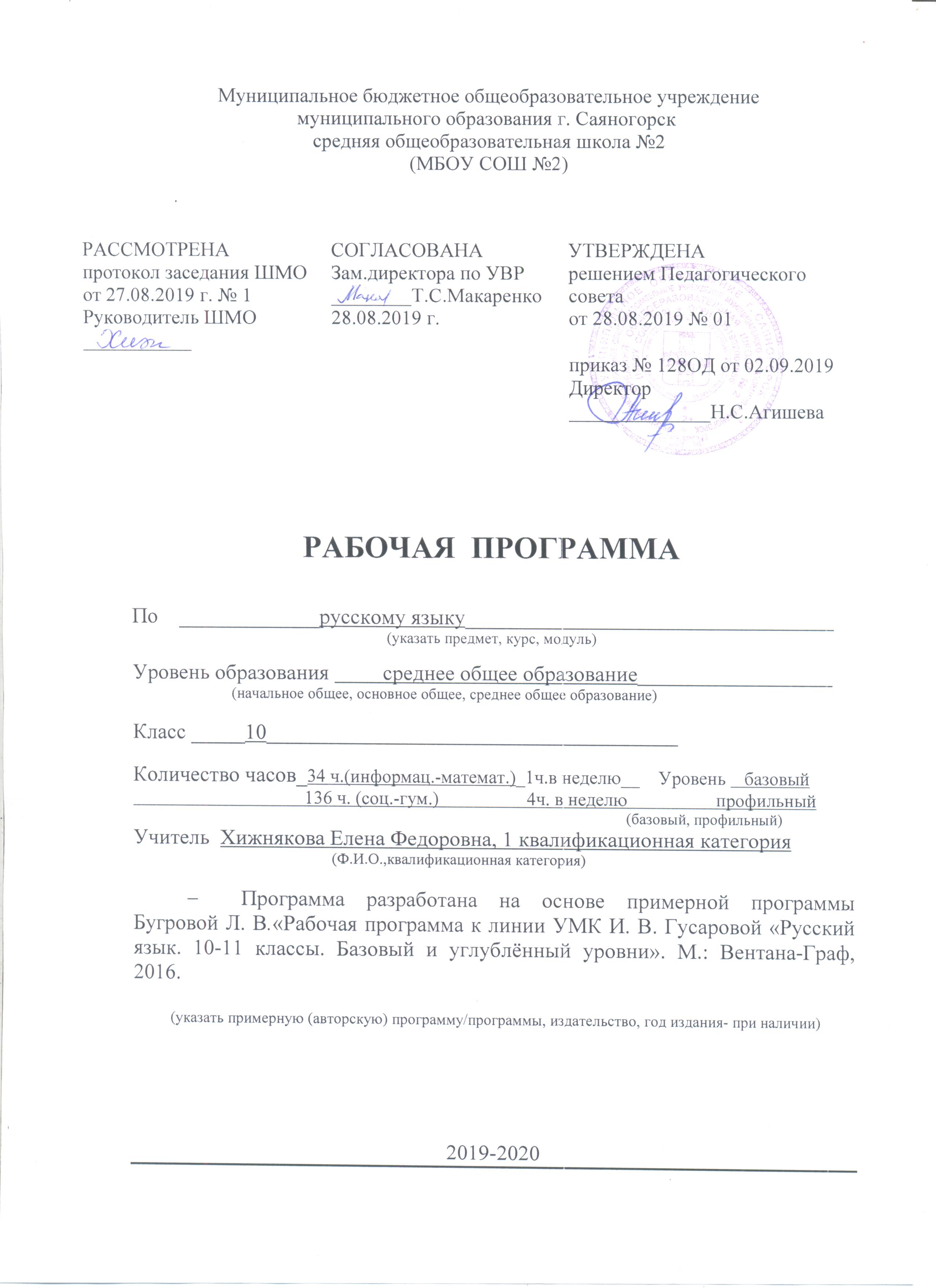 Рабочая программа по русскому языку для 10 класса (базовый и профильный уровни) разработана на основе:Федерального компонента государственного стандарта основного общего образования, утвержденного приказом МОиН РФ от 05.03.2004 г. №1089  примерной программы Бугровой Л. В.«Рабочая программа к линии УМК И. В. Гусаровой «Русский язык. 10-11 классы. Базовый и углублённый уровни». М.: Вентана-Граф, 2016.Учебного плана МБОУ СОШ №2 г. Саяногорска на 2019-2020уч.г. УМК по русскому языку, соответствующего Федеральному перечню учебников.В соответствии с годовым календарным учебным графиком МБОУ СОШ № 2 г. Саяногорска на 2019-2020уч.г. продолжительность учебного года составляет для учащихся 11 классов - 34 недели. Данная программа рассчитана на 34 часа (базовый уровень) – 1 час в неделю  и на 136 часов (профильный уровень) – 4 часа в неделю.  Федеральным государственным образовательным стандартом среднего общего образования, реализует его основные идеи, конкретизирует цели и задачи, отражает обязательное для усвоения содержание обучения русскому языку в старшей школе.Язык служит средством познания и самопознания. Существуя в пространстве культуры, человек создаёт текст, в котором выражает себя, своё мироощущение, миропонимание, реализует социальные потребности. Способность выразить себя в языке, создать текст в соответствии с выбранной речевой стратегией создаёт предпосылки успешной социализации, профессиональной компетентности, личностного становления.В системе школьного образования русский язык имеет метапредметную функцию, являясь средством и способом обучения. Умение пользоваться языком, создавать текст в соответствии с речевой задачей — разный по цели, назначению, жанру — основа школьного курса русского языка. На уроках русского языка (и в основной школе, и в старшей школе) формируются навыки понимания текста, его информационной переработки, создания вторичных и оригинальных текстов, развиваются коммуникативные умения, совершенствуется речевая культура школьника, создаются предпосылки личностного развития, внутреннего роста ученика.Важнейшая цель изучения предметной области «Русский язык и литература» на завершающем этапе школьного обучения заключается в том, чтобы развивать умение пользоваться литературным языком как инструментом для выражения собственных мыслей и ощущений в устной и письменной форме, культуру читательского восприятия и понимания литературных текстов, читательскую самостоятельность. Русский язык и литература ориентированы на разные аспекты работы с текстом: языковой/речевой и эстетический, по-разному формируют информационную компетентность; объединяет их фокусировка на текстовой деятельности, связанной с развитием способностей и умений самостоятельно создавать тексты различной природы. Этим объясняются общие подходы в формировании результатов предметной области: результаты определяются через деятельность, связанную с работой с текстом.Подобный подход к изучению родного языка, в центре внимания которого в той или иной форме находится анализ текста, позволяет комплексно решать задачи формирования общекультурных и предметных компетенций, достичь личностных, метапредметных и предметных результатов образования средствами изучаемого предмета.В данной программе предусмотрена вариативная модель достижения результатов (личностных; метапредметных; предметных) — на базовом и углублённом уровнях. Согласно Федеральному государственному стандарту предметные результаты освоения основной образовательной программы среднего общего образования для учебных предметов на базовом уровне ориентированы на обеспечение преимущественно общеобразовательной и общекультурной подготовки, на углублённом уровне ориентированы преимущественно на подготовку к последующему профессиональному образованию, на развитие индивидуальных способностей обучающихся путём более глубокого, чем это предусматривается базовым курсом, освоения основ наук, систематических знаний и способов действий, присущих данному учебному предмету. Программа позволяет учителю спланировать работу в классах с разным уровнем подготовки.Курс «Русский язык» на базовом уровне ориентирован на достижение следующих целей:— формировать представление о языке как духовной сокровищнице народа, его нравственной, культурной ценности, воспитывать гражданина и патриота, овладевать культурой межнационального общения;—осознавать роль языка как средства личностного становления и развития, приобщения к культурным ценностям, осознавать эстетическую ценность слова, развивать эстетический вкус, умение проникать в смысловое поле слова и текста в целом, совершенствовать на этой основе искусство понимания текста;—развивать читательскую культуру, использовать различные виды чтения в зависимости от коммуникативной задачи и характера текста; совершенствовать информационные умения и навыки;—развивать умение создавать тексты, устные и письменные, различных типов и жанров, с заданной функционально-стилевой установкой, с учётом речевой ситуации;—овладевать опытом речевого поведения в официальных и неофициальных ситуациях, ситуациях межкультурного общения; коммуникативно целесообразно использовать язык в разных сферах и средах общения, развивать способность к речевому взаимодействию и социальной адаптации, навыки самоорганизации и саморазвития;—углублять знания о языке как многофункциональной развивающейся системе, о норме, её функциях, функционально-стилистической системе русского языка, оценивать явления и факты речевой культуры с точки зрения норм литературного языка, формировать функциональную грамотность как основу взаимодействия в социуме; —воспитывать потребность постоянно совершенствовать свою речевую культуру, обогащать свой язык.Курс «Русский язык» на углублённом уровне дополнен следующими целевыми установками: - углубить знания о лингвистике как науке, о русском языке как объекте научного исследования, анализировать языковые явления и факты с учётом их различных интерпретаций, в необходимых случаях давать исторический комментарий к языковым явлениям; - проводить комплексный лингвистический анализ языковых средств текста в соответствии с его функционально-стилевой и жанровой принадлежностью, стилистический анализ текстов разных стилей и функциональных разновидностей языка, редактировать тексты различных стилей и жанров на основе знаний о нормах русского литературного языка; —оценивать языковые явления и факты с точки зрения нормативности, соответствия сфере и ситуации общения, разграничивать варианты норм и речевые нарушения, анализировать коммуникативные качества и эффективность речи, понимать причины коммуникативных неудач, предупреждать и преодолевать их, осуществлять речевой самоконтроль, самооценку и самокоррекцию, совершенствовать собственные коммуникативные способности.Обозначенные целевые установки создают условия для формирования языковой личности, способной выразить себя на языке и с помощью языка.Решая задачи обучения русскому языку в старшей школе,  намеренно  были объединены части различных разделов курса в структурно-содержательные блоки модулей. Под модулем понимается часть учебной дисциплины (дидактическая единица, раздел), изучение которой заканчивается определённым видом контроля.По сравнению с линейным принципом блочно-модульное построение курса имеет преимущества. Блочно-модульный принцип позволяет:во-первых, формировать различные типы компетенции на материале одного блока модулей;во-вторых, наращивать компетенции за счёт «спирального» принципа изучения языка и обучения речи, что имеет свои преимущества по сравнению с линейным принципом;в-третьих, осуществить переход к индивидуально ориентированной организации учебного процесса.Курс русского языка представлен  содержательно-структурными блоками модулей. Все  модули имеют одинаковую композиционную структуру.Структурно-содержательные блоки модулей позволяют установить взаимосвязь между подачей теоретического материала, отработкой на его основе навыков грамотного письма, норм литературного языка, различными аспектами анализа текста, разнообразными формами организации речевой деятельности.Модульное построение курса позволяет в индивидуальном порядке выбрать модуль, который позволит отработать необходимые навыки и таким образом выстроить индивидуальную образовательную траекторию.Такой подход к обучению, смоделированный через проблематизацию учебной деятельности, через организацию различных видов текстовой деятельности, активной речевой деятельности, а также через выстраивание индивидуально ориентированной траектории развития учащегося, будет стимулировать процесс самообразования учащихся, создавать условия для успешного развития ученика, достижения личностных, метапредметных и предметных результатов.Тематическое распределение количества ЧАСОВОСНОВНОЕ СОДЕРЖАНИЕ ОБУЧЕНИЯБАЗОВЫЙ УРОВЕНЬЯзык. Общие сведения о языке. Основные разделы науки о языке.Язык как система. Основные уровни языка. Взаимосвязь различных единиц и уровней языка.Язык и общество. Язык и культура. Язык и история народа. Русский язык в Российской Федерации и в современном мире: в международном общении, в межнациональном общении. Формы существования русского национального языка (литературный язык, просторечие, народные говоры, профессиональные разновидности, жаргон, арго). Активные процессы в русском языке на современном этапе. Взаимообогащение языков как результат взаимодействия национальных культур. Проблемы экологии языка.Выдающиеся отечественные лингвисты.Речь. Речевое общениеРечь как деятельность. Виды речевой деятельности: чтение, аудирование, говорение, письмо.Речевое общение и его основные элементы. Виды речевого общения. Сферы и ситуации речевого общения. Компоненты речевой ситуации.Монологическая и диалогическая речь. Развитие навыков монологической и диалогической речи. Создание устных и письменных монологических и диалогических высказываний различных типов и жанров в научной, социально-культурной и деловой сферах общения. Овладение опытом речевого поведения в официальных и неофициальных ситуациях общения, ситуациях межкультурного общения.Функциональная стилистика как учение о функционально-стилистической дифференциации языка. Функциональные стили (научный, официально-деловой, публицистический), разговорная речь и язык художественной литературы как разновидности современного русского языка.Сфера употребления, типичные ситуации речевого общения, задачи речи, языковые средства, характерные для разговорного языка, научного, публицистического, официально-делового стилей.Основные жанры научного (доклад, аннотация, статья, тезисы, конспект, рецензия, выписки, реферат и др.), публицистического (выступление, статья, интервью, очерк и др.), официально-делового (резюме, характеристика, расписка, доверенность и др.) стилей, разговорной речи (рассказ, беседа, спор). Совершенствование умений и навыков создания текстов разных функционально-смысловых типов, стилей и жанров.Литературный язык и язык художественной литературы. Отличия языка художественной литературы от других разновидностей современного русского языка. Основные признаки художественной речи.Основные изобразительно-выразительные средства языка.Текст. Признаки текста.Виды чтения. Использование различных видов чтения в зависимости от коммуникативной задачи и характера текста.Информационная переработка текста. Виды преобразования текста.Лингвистический анализ текстов различных функциональных разновидностей языка.Культура речиКультура речи как раздел лингвистики. Основные аспекты культуры речи: нормативный, коммуникативный и этический. Коммуникативная целесообразность, уместность, точность, ясность, выразительность речи. Оценка коммуникативных качеств и эффективности речи.Культура видов речевой деятельности — чтения, аудирования, говорения и письма.Культура публичной речи. Публичное выступление: выбор темы, определение цели, поиск материала. Композиция публичного выступления.Культура научного и делового общения (устная и письменная формы). Особенности речевого этикета в официально-деловой, научной и публицистической сферах общения.Культура разговорной речи. Языковая норма и её функции. Основные виды языковых норм: орфоэпические (произносительные и акцентологические), лексические, грамматические (морфологические и синтаксические), стилистические нормы русского литературного языка. Орфографические нормы, пунктуационные нормы. Совершенствование орфографических и пунктуационных умений и навыков. Соблюдение норм литературного языка в речевой практике. Уместность использования языковых средств в речевом высказывании.Нормативные словари современного русского языка и лингвистические справочники; их использование.ПРОФИЛЬНЫЙ УРОВЕНЬЯзык. Общие сведения о языке.Основные разделы науки о языкеЯзык как знаковая система и общественное явление. Языки естественные и искусственные. Языки государственные, мировые, межнационального общения.Основные функции языка. Социальные функции русского языка.Русский язык в современном мире. Русский язык как один из индоевропейских языков. Русский язык в кругу других славянских языков. Роль старославянского языка в развитии русского языка.Язык и общество. Язык и культура. Язык и история народа. Русский язык в Российской Федерации и в современном мире: в международном общении, в межнациональном общении. Формы существования русского национального языка (литературный язык, просторечие, народные говоры, профессиональные разновидности, жаргон, арго). Роль форм русского языка в становлении и развитии русского языка.Активные процессы в русском языке на современном этапе. Взаимообогащение языков как результат взаимодействия национальных культур. Проблемы экологии языка.Русский язык как объект научного изучения. Русистика и её разделы. Виднейшие учёные-лингвисты и их работы. Основные направления развития русистики в наши дни.Речь. Речевое общениеРечевое общение как форма взаимодействия людей в процессе их познавательно-трудовой деятельности.Основные сферы речевого общения, их соотнесённость с функциональными разновидностями языка. Речь как деятельность. Виды речевой деятельности: продуктивные (говорение, письмо) и рецептивные (аудирование, чтение), их особенности.Особенности восприятия чужого высказывания (устного и письменного) и создания собственного высказывания в устной и письменной форме.Овладение речевыми стратегиями и тактиками, обеспечивающими успешность общения в различных жизненных ситуациях. Выбор речевой тактики и языковых средств, адекватных характеру речевой ситуации.Речевое общение и его основные элементы. Виды речевого общения. Сферы и ситуации речевого общения. Компоненты речевой ситуации.Осознанное использование разных видов чтения и аудирования в зависимости от коммуникативной установки. Способность извлекать необходимую информацию из различных источников: учебно-научных текстов, средств массовой информации, в том числе представленных в электронном виде на различных информационных носителях, официально-деловых текстов, справочной литературы. Владение умениями информационной переработки прочитанных и прослушанных текстов и представление их в виде тезисов, конспектов, аннотаций, рефератов. Комплексный лингвистический анализ языковых средств текста в соответствии с его функционально стилевой и жанровой принадлежностью.Монологическая и диалогическая речь. Развитие навыков монологической и диалогической речи. Создание устных и письменных монологических и диалогических высказываний различных типов и жанров в научной, социально-культурной и деловой сферах общения. Овладение опытом речевого поведения в официальных и неофициальных ситуациях общения, ситуациях межкультурного общения. Выступление перед аудиторией с докладом; представление реферата, проекта на лингвистическую тему.Функциональная стилистика как учение о функционально-стилистической дифференциации языка. Функциональные стили (научный, официально-деловой, публицистический), разговорная речь и язык художественной литературы как разновидности современного русского языка.Сфера употребления, типичные ситуации речевого общения, задачи речи, языковые средства, характерные для разговорного языка, научного, публицистического, официально-делового стилей.Культура публичной речи. Публичное выступление: выбор темы, определение цели, поиск материала. Композиция публичного выступления.Культура публичного выступления с текстами различной жанровой принадлежности. Речевой самоконтроль, самооценка, самокоррекция.Основные жанры научного (доклад, аннотация, статья, тезисы, конспект, рецензия, выписки, реферат и др.), публицистического (выступление, статья, интервью, очерк и др.), официально-делового (резюме, характеристика, расписка, доверенность и др.) стилей, разговорной речи (рассказ, беседа, спор). Совершенствование умений и навыков создания текстов разных функционально-смысловых типов, стилей и жанров.Литературный язык и язык художественной литературы. Отличия языка художественной литературы от других разновидностей современного русского языка. Основные признаки художественной речи.Основные изобразительно-выразительные средства языка.Текст. Признаки текста.Виды чтения. Использование различных видов чтения в зависимости от коммуникативной задачи и характера текста.Информационная переработка текста. Виды преобразования текста.Лингвистический анализ текстов различных функциональных разновидностей языка. Проведение стилистического анализа текстов разных стилей и функциональных разновидностей языка.Культура речиКультура речи как раздел лингвистики. Основные аспекты культуры речи: нормативный, коммуникативный и этический.Взаимосвязь языка и культуры. Лексика, обозначающая предметы и явления традиционного русского быта; историзмы; фольклорная лексика и фразеология; русские имена. Взаимообогащение языков как результат взаимодействия национальных культур Коммуникативная целесообразность, уместность, точность, ясность, выразительность речи. Оценка коммуникативных качеств и эффективности речи. Причины коммуникативных не удач, их предупреждение и преодоление.Культура видов речевой деятельности — чтения, аудирования, говорения и письма.Культура публичной речи. Публичное выступление: выбор темы, определение цели, поиск материала. Композиция публичного выступления.Культура научного и делового общения (устная и письменная формы). Особенности речевого этикета в официально-деловой, научной и публицистической сферах общения. Культура разговорной речи.Языковая норма и её функции. Основные виды языковых норм: орфоэпические (произносительные и акцентологические), лексические, грамматические (морфологические и синтаксические), стилистические нормы русского литературного языка. Орфографические нормы, пунктуационные нормы. Совершенствование орфографических и пунктуационных умений и навыков. Совершенствование собственных коммуникативных способностей и культуры речи. Соблюдение норм литературного языка в речевой практике. Уместность использования языковых средств в речевом высказывании. Осуществление выбора наиболее точных языковых средств в соответствии со сферами и ситуациями речевого общения.Способность осуществлять речевой самоконтроль, анализировать речь с точки зрения её эффективности в достижении поставленных коммуникативных задач. Разные способы редактирования текстов.Анализ коммуникативных качеств и эффективности речи. Редактирование текстов различных стилей и жанров на основе знаний о нормах русского литературного языка.Нормативные словари современного русского языка и лингвистические справочники; их использование.Использование этимологических словарей и справочников для подготовки сообщений об истории происхождения некоторых слов и выражений, отражающих исторические и культурные традиции страны.ТРЕБОВАНИЯ К УРОВНЮ ПОДГОТОВКИ УЧАЩИХСЯОсознание русского языка как духовной, нравственной и культурной ценности народа; формирование гражданина и патриота своей страны, бережно относящегося к своему языку и созданным на нём памятникам словесного искусства, осознающим свою причастность к состоянию речевой культуры общества в целом.Cформированность российской гражданской идентичности, патриотизма, уважения к своему народу — создателю культурных ценностей, уважительного отношения к другим культурам.Сформированность языковой личности, способной выразить себя на языке и с помощью языка, осознающей значение языка для саморазвития и самореализации, готовность и способность к самостоятельной, творческой деятельности.Сформированность толерантного сознания и поведения в поликультурном мире, готовность и способность вести диалог с другими людьми, достигать в нём взаимопонимания, находить общие цели и сотрудничать для их достижения.Приобретение коммуникативных навыков, важных для организации сотрудничества со сверстниками, детьми младшего возраста, взрослыми в образовательной, общественно полезной, учебно-исследовательской, проектной и других видах деятельности.Сформированность духовно-нравственных основ личности в результате освоения культурно значимых текстов, приобщения к культурному опыту человечества, нравственное сознание и поведение на основе усвоения общечеловеческих ценностей.Сформированность потребности и способности к образованию, в том числе самообразованию, на протяжении всей жизни; сознательное отношение к непрерывному образованию как условию успешной профессиональной и общественной деятельности; осознание необходимости постоянно совершенствовать свою речь, свою речевую культуру.Осознание эстетической ценности слова, воспитание эстетического отношения к миру; понимание этики и эстетики филологии.Сформированность экологического мышления, бережного отношения к слову.Сформированность духовно-нравственных ориентиров, способствующих воспитанию национальной идентичности, привитие традиционных семейных ценностей.Способность делать осознанный выбор будущей профессии на основе понимания её ценностного содержания и возможностей реализации собственных жизненных планов.Учащийся должен уметьУмение самостоятельно определять цели учебной и творческой деятельности, составлять планы, учебные алгоритмы деятельности; самостоятельно осуществлять, контролировать и корректировать деятельность; анализировать свои образовательные приращения, выбирать способы корректировки достигнутых результатов; в ситуациях общения выбирать успешные речевые стратегии.Умение продуктивно общаться и взаимодействовать в процессе совместной деятельности, в сотрудничестве с другими людьми, учитывать позиции других участников деятельности, коммуникативно целесообразно взаимодействовать с другими людьми, эффективно предупреждать и разрешать конфликты в межличностном общении.Владеть навыками познавательной, учебно-исследовательской и проектной деятельности, навыками разрешения проблем; способность и готовность к самостоятельному поиску методов решения практических задач, применению различных методов познания.Готовность и способность к самостоятельной информационно-познавательной деятельности, владение навыками получения необходимой информации из словарей разных типов, умение ориентироваться в различных источниках информации, критически оценивать и интерпретировать информацию, получаемую из различных источников.Умение использовать средства информационных и коммуникационных технологий в решении когнитивных, коммуникативных и организационных задач с соблюдением требований эргономики, техники безопасности, гигиены, ресурсосбережения, правовых и этических норм, норм информационной безопасности.Умение самостоятельно оценивать модели поведения и принимать решения, определяющие стратегию поведения, с учётом гражданских и нравственных ценностей, основываясь на общечеловеческих ценностях и традиционных ценностях русской культуры.Овладение языком — умением ясно, логично и точно излагать свою точку зрения, использовать адекватные языковые средства.Овладение навыками познавательной рефлексии как осознания совершаемых действий и мыслительных процессов, их результатов и оснований, границ своего знания и незнания, новых познавательных задач и средств их достижения.Должны быть сформированыпредставления о лингвистике как части общечеловеческого гуманитарного знания; представлениия о языке как многофункциональной развивающейся системе, о стилистических ресурсах языка;  владение знаниями о языковой норме, ее функциях и вариантах, о нормах речевого поведения в различных сферах и ситуациях общения; владение умениями анализировать единицы различных языковых уровней, а также языковые явления и факты, допускающие неоднозначную интерпретацию; умение лингвистического анализа текстов разной функционально-стилевой и жанровой принадлежности;  умение оценивать устные и письменные высказывания с точки зрения языкового оформления, эффективности достижения поставленных коммуникативных задач; владение различными приемами редактирования текстов;  умений проводить лингвистический эксперимент и использовать его результаты в процессе практической речевой деятельности; понимание и осмысленное использование понятийного аппарата современного литературоведения в процессе чтения и интерпретации художественных произведений; владение навыками комплексного филологического анализа художественного текста, в том числе новинок современной литературы;умение объяснять взаимосвязь фактов языка и истории, языка и культуры русского и других народов.Список рекомендуемой учебно-методической литературы Гусарова И. В.Русский язык. 10 класс. Базовый и углублённый уровни. Учебник для общеобразовательных организаций. 2-е изд. М. : Вентана-Граф, 2016.Гусарова И. В.Русский язык. 11 класс. Базовый и углублённый уровни. Учебник для общеобразовательных организаций. 2-е изд. М. : Вентана-Граф, 2016.Бугрова Л. В.Методическое пособие к учебнику И. В. Гусаровой «Русский язык. 10 класс. Базовый и углублённый уровни». М.:Вентана-Граф, 2016.Бугрова Л. В.Методическое пособие к учебнику И. В. Гусаровой «Русский язык. 11 класс. Базовый и углублённый уровни». М. : Вентана-Граф, 2016.Средства  обучения:Технические и электронные средства обучения и контроля знаний учащихсяПерсональный компьютерПринтерКолонкиРаздаточный дидактический материалСамостоятельные работы по темамКонтрольные работы по темамТестыКОЛичество ЧАСОВКОЛичество ЧАСОВТемаинформ.- математ.соц. - гум.Блок № 1524Блок № 2412Блок № 3713Блок № 4815Блок № 5517Блок № 6519Блок № 7-16БЛОК № 8-20вСЕГО34136